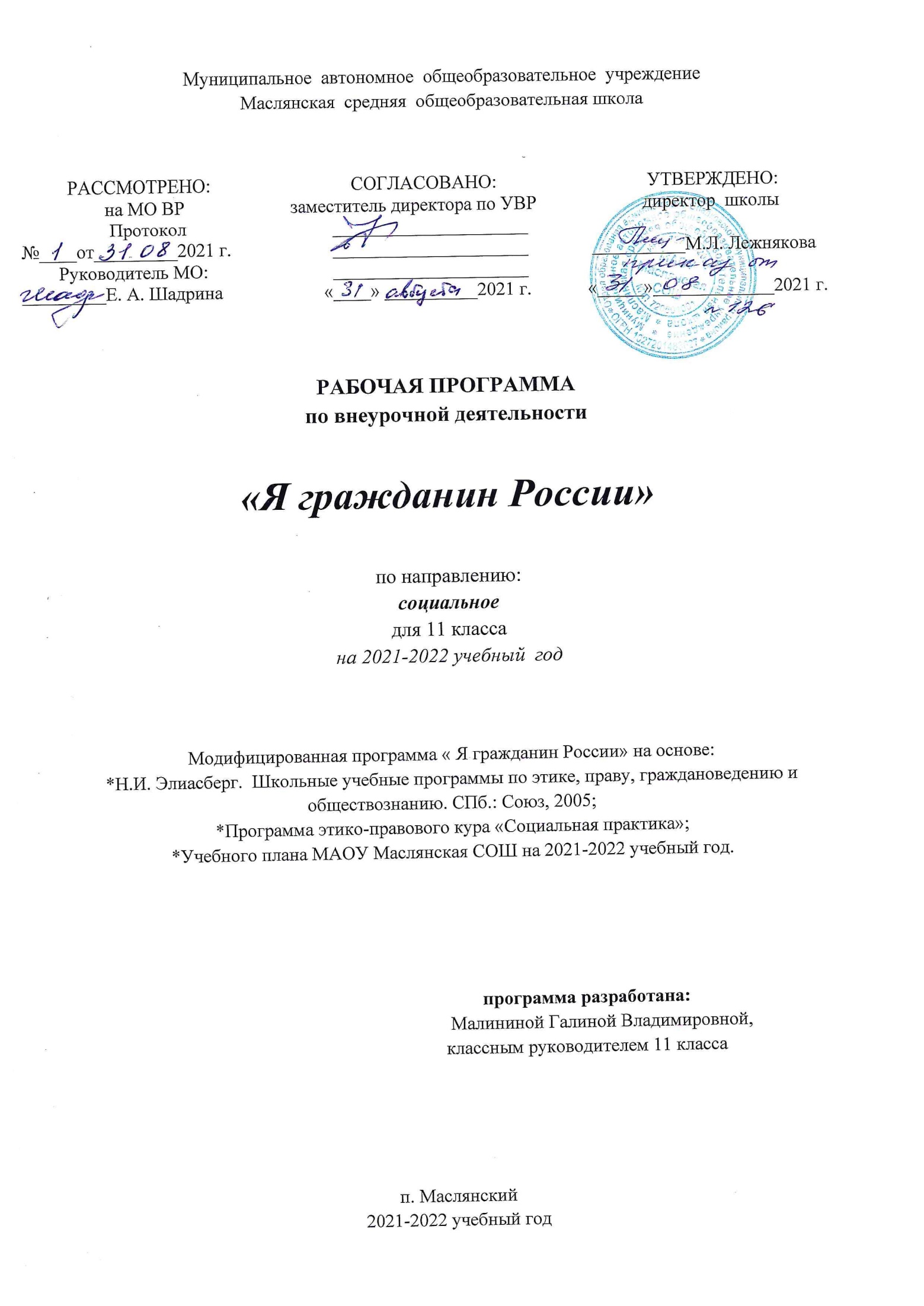 I.РЕЗУЛЬТАТЫ ОСВОЕНИЯ КУРСА ВНЕУРОЧНОЙ ДЕЯТЕЛЬНОСТИЛичностные: Воспитание российской гражданской идентичности: патриотизма, уважения к Отечеству, прошлому и настоящему многонационального народа России; осознание своей этнической принадлежности, знание истории, языка, культуры своего народа, своего края, основ культурного наследия народов России и человечества; усвоение гуманистических, демократических и традиционных ценностей многонационального российского общества; воспитание чувства ответственности и долга перед Родиной;Формирование ответственного отношения к учению, готовности и способности обучающихся к саморазвитию и самообразованию на основе мотивации к обучению и познанию, осознанному выбору и построению дальнейшей индивидуальной траектории образования на базе ориентировки в мире профессий и профессиональных предпочтений, с учетом устойчивых познавательных интересов, а также на основе формирования уважительного отношения к труду, развития опыта участия в социально значимом труде;Формирование целостного мировоззрения, соответствующего современному уровню развития науки и общественной практики, учитывающего социальное, культурное, духовное многообразие современного мира;Формирование осознанного, уважительного и доброжелательного отношения к другому человеку, его мнению, мировоззрению, культуре, языку, вере, гражданской позиции, к истории, ценностям народов России и народов мира; готовности и способности вести диалог с другими людьми и достигать в нем взаимопонимания;Освоение социальных норм, правил поведения, ролей и форм социальной жизни в группах и сообществах, включая взрослые и социальные сообщества;участие в школьном самоуправлении и общественной жизни в пределах возрастных компетенций с учетом региональных, этнокультурных, социальных и экономических особенностей;Развитие морального сознания и компетентности в решении моральных проблем на основе личностного выбора, формирование нравственных чувств и нравственного поведения, осознанного и ответственного отношения к собственным поступкам;Формирование коммуникативной компетентности в общении и сотрудничестве со сверстниками, детьми старшего и младшего возраста, взрослыми в процессе образовательной, общественно полезной, учебно-исследовательской, творческой и других видов деятельности;Осознание значения семьи в жизни человека и общества, принятие ценности семейной жизни, уважительное и заботливое отношение к членам своей семьи;Метапредметные результаты:Умение самостоятельно определять цели своего обучения, ставить и формулировать для себя новые задачи в познавательной деятельности, развивать мотивы и интересы своей познавательной деятельности;Умение самостоятельно планировать пути достижения целей, в том числе альтернативные, осознанно выбирать наиболее эффективные способы решения учебных и познавательных задач;Умение соотносить свои действия с планируемыми результатами, осуществлять контроль своей деятельности в процессе достижения результата, определять способы действий в рамках предложенных условий и требований, корректировать свои действия в соответствии с изменяющейся ситуацией;Владение основами самоконтроля, самооценки, принятия решений и осуществления осознанного выбора в познавательной деятельности;Умение организовывать учебное сотрудничество и совместную деятельность с учителем и сверстниками; работать индивидуально и в группе: находить общее решение и разрешать конфликты на основе согласования позиций и учета интересов; формулировать, аргументировать и отстаивать свое мнение;Формирование основ художественной культуры обучающихся как части их общей духовной культуры, как особого способа познания жизни и средства организации общения; развитие эстетического, эмоционально-ценностного видения окружающего мира; развитие наблюдательности, способности к сопереживанию, зрительной памяти, ассоциативного мышления, художественного вкуса и творческого воображения;Владение устной и письменной речью, монологической контекстной речью;II.СОДЕРЖАНИЕ ПРОГРАММЫ1. «Я и Я». Цель:Формирование гражданского отношения к себе.Формы реализации:   акции милосердия, клубы по интересам, конференции, диспуты, беседы по вопросам гуманизма и нравственности; классные часы и уроки о милосердии, доброте, тренинги общения, аутотренинги, тесты. Праздники, фестивали, концерты, направленные на развитие творческих способностей, вечера искусств. Художественные салоны, литературные и музыкальные гостиные. Кружки: хореографические, изобразительного искусства, музыкальные, прикладного и технического творчества; спортивные секции.Предполагаемый результат: воспитание гуманности учащихся: понимания ценности человеческой жизни, справедливости, бескорыстия, уважение человеческого достоинства, милосердия, способности к состраданию, сопереживанию, терпению, доброжелательности. Высокий уровень самосознания, чувство собственного достоинства, самодисциплина.2.«Я и моя семья».Цель:Формирование гражданского отношения к своей семьеСодержание: Гражданин и семья. Поведение и действия достойного сына, дочери. Отношения в семье. Вежливость, трудолюбие. Верность – основа семьи. Преемственные связи: деды-родители, родители-дети, дети-внуки.Формы реализации: Беседы, встречи (изучение семьи и её родословной). Совместные спортивные мероприятия ( учителя, дети, родители).Совместные мероприятия художественного плана (дети, родители, учителя).Концерты (для родителей).Классные часы, литературные беседы на темы дружбы, любви, семьи.Конкурсы сочинений, презентаций :«Моя мама»», «Об отце говорю с уважением», «Родная семья»Предполагаемый результат деятельности:Сформировать у школьников понятия сущности социальных ролей: настоящий мужчина обладает умом, решительностью, смелостью, благородством;настоящая женщина отличается добротой, вниманием к людям, отзывчивостью, терпимостью, умением прощать, любовью к детям;настоящий сын бережёт покой родителей, членам семьи, всегда готов помочь старшим в их работе по дому, не создаёт конфликтов, умеет держать данное слово;настоящая дочь заботится о своей семье, покое старших, умеет и любит трудиться. 3.«Я и моя школа». Цель:Формирование гражданского отношения к школе.Содержание: Гражданин и школьный коллектив. Интересы личные и коллективные. Знания в жизни человека. Участие в жизни школы, забота о школе, участие в школьном самоуправлении.Формы реализации: Вечера, фестивали, праздники, встречи, классные часы.Игры на развитие логики, памяти, внимания.Мероприятия по профориентации: совместные классные часы, собрания с людьми науки, искусства, рабочими, служащими различных специальностей.Анкетирование “Ваши профессиональные намерения”.Выставки, ярмарки.Предполагаемый результат.Осознание учеником роли знаний в жизни человека, видение личной учебной перспективы, овладение этикой взаимоотношений “учитель-ученик”, “ученик-ученик”, умение дорожить временем, совершенствовать и применять свои знания. Выполнение распорядка работы школы и возложенных на учащегося обязанностей.4. «Я и моё Отечество». Цель:Формирование гражданского отношения к Отечеству.Содержание: осмысление школьником себя как части своей Родины, её гражданина и патриота. Необходимость уберечь подростков от перерастания их протеста против накопившихся проблем в обществе в неприязнь и враждебность к Отечеству.Формы реализации. Акции: “Моё Отечество”, “Посылка - солдату”, «Вахта памяти»Вечера: “Мой друг, Отчизне посвятим души прекрасные порывы”, “ Я люблю тебя Россия”.
Конкурсы инсценированной военной песни, смотры строя и песни.Спортивные праздники.Шефство над ветеранами Великой Отечественной войны.Встречи с участниками Великой Отечественной войны, военнослужащими Российской Армии.Уроки мужества, гражданственности и патриотизма.Предполагаемый результат деятельностиУбеждённость учащихся в том, что настоящий гражданин любит и гордится своей Родиной и своим краем изучает её историко-культурное, духовное наследие, верен своему гражданскому долгу и готов к защите своего Отечества. 5. «Я и культура».Цель:Формирование гражданского отношения к искусству .
Содержание: Познание прекрасного в окружающей действительности. Значение искусства в воспитательном процессе. Выявление способностей, наклонностей каждого ребёнка и их реализация через сеть кружков, клубов, секций, конкурсы, праздники, экскурсии.Формы реализации: Беседы на тему (поэтические, музыкальные, театральные). Встречи с деятелями искусств. Поездки в театр. Театральные постановки. Кукольные спектаклиПредполагаемый результат: Умение школьников видеть прекрасное в окружающей действительности, знакомство с жизнью и творчеством выдающихся художников и композиторов. Занятие детей одним из видов искусства в факультативах и кружках художественного цикла, участие в художественной самодеятельности6. «Я и планета».  Цель: Формирование гражданского отношения к планете.Содержание: Взаимосвязь между человеком, обществом, природой.  Каждый гражданин в ответе не только за себя, свою семью, свою Родину, но и за свою Планету.  Роль личности в развитии общества.  Цивилизация. Идеал человека, жизненная позиция.Форы реализации: Беседы и наблюдения, экскурсии, литературные вечера, экологические экспедиции, конкурсы рисунков, плакатов, игры-путешествия, проведение «круглых столов», защита гражданских проектов и др.Предполагаемый результат деятельности: Учащиеся осознают, что  настоящему гражданину следует знать, что такое духовная и материальная культура, духовность человека. Они должны серьёзно задуматься над своим существованием на планете Земля и над тем, как её сохранить.III. ТЕМАТИЧЕСКОЕ ПЛАНИРОВАНИЕПриложение 1КАЛЕНДАРНО - ТЕМАТИЧЕСКОЕ ПЛАНИРОВАНИЕ№ТемаЧасы 1«Я и Я».6 часов2«Я и моя семья».4 часа3«Я и моя школа».6 часов4«Я и моё Отечество».7часов5«Я и культура».7 часов6«Я и планета».  4 часаИтого: 34 часаИтого: 34 часаИтого: 34 часа№ ДатаТема занятийФормаЧасыСентябрь Сентябрь Сентябрь Сентябрь Сентябрь 1 «Я и закон». Профилактика правонарушений среди несовершеннолетних.беседа12Планирование работы в классе. Выбор активаСобрание 13«Кто я в этом мире?»Интерактивное занятие14«Путь к успеху».Диспут 1ОктябрьОктябрьОктябрьОктябрьОктябрь5Акция «Пусть осень жизни будет золотой». Помощь подшефным ветеранам. Создание поздравительной открытки с Днем пожилого человека. Конкурс рисунков. Выставка поделок.акция16Участие в концерте, посвященном Дню Учителя.17 «Вредные привычки».беседа18«Образованный человек – человек 21 века».Классный  часНоябрьНоябрьНоябрьНоябрьНоябрь9 День примирения и согласия.Историческая игра «Великая история великой истории»Игра110«Россия моя судьба»Эссе -презентация 111Классное собрание «Психологическая готовность к сдаче экзаменов»Классное собрание1 «Голубь мира».Урок-практикум1ДекабрьДекабрьДекабрьДекабрьДекабрь12 «Три ступени, ведущие вниз»Беседа психолога 113 Основной закон жизни нашего государства(К Дню Конституции)Практикум 114Профориентационные занятия: «Я в мире профессий»Проект115Единый час творчества. Украшение окон. Конкурс-выставка новогодних игрушек «Символ года-2021». Строительство Снежного городка.Творческий конкурс1Январь Январь Январь Январь Январь 16«Молодежь и гражданская политическая культура».Диспут117Классный час «Молодежные субкультуры!Классный час118«Профессии моих родителей».Презентации1Февраль Февраль Февраль Февраль Февраль 19«Наша безопасная жизнь нашими глазами»Памятки для родителей120 День памяти о россиянах, исполнявших служебный долг за пределами ОтечестваРассказ о подвиге солдата121«Есть такая профессия –родину защищать»Презентация военных учебных заведений122Фестиваль патриотической  песниконцерт1МартМартМартМартМарт23«Ты женщина, и этим ты права».Беседа 124Кл. час «Дорога, которую мы выбираем»»Классный час125Культура народов Сибири.Интерактивное занятие 126День воссоединения Крыма и России (18 марта)Беседа1Апрель Апрель Апрель Апрель Апрель 27«Гражданин нового века – здоровый, сильный духом человек»Урок мужества.128Классное собрание «Результативность деятельности нашего коллектива»Собрание129Экологическая викторина « Земля-наш дом»Викторина130«Хочу всё знать!»Интеллектуальная викторина1МайМайМайМай31«Здесь Победа начинала свой путь».Классный час132«Ваши профессиональные намерения».Анкетирование133«Мой гражданский проект»Круглый стол134Итоговое занятие. «Я-…..»Проект1